33nd ISME World Conference& Commission Seminars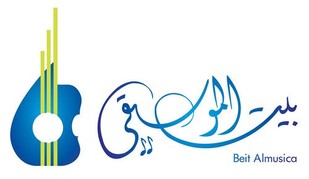 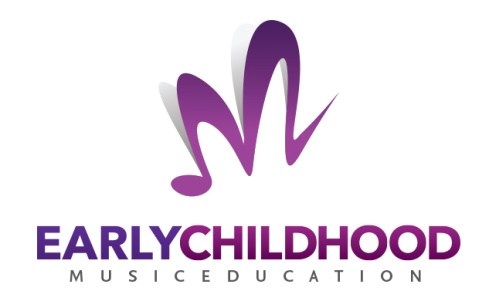  The 18th Pre-Conference International SeminarYOUNG CHILDREN’S MUSICAL JOURNEYSSunday, July 8 through Thursday, July 12, 2018     Hosted by Beit AlmusicaShefa’Amr, Israelhttps://www.isme-commissions.org/ecme.html 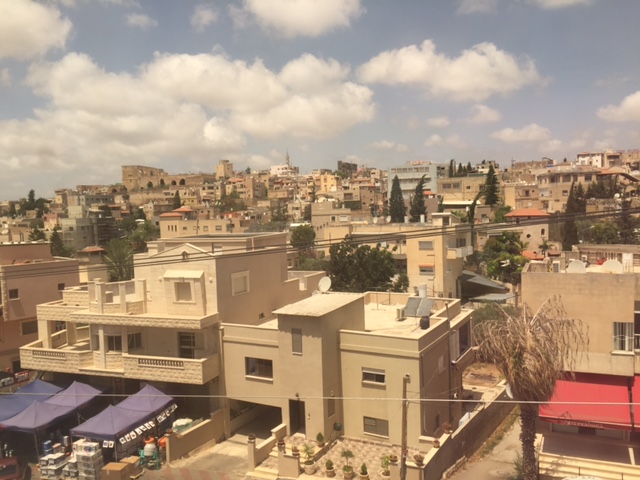 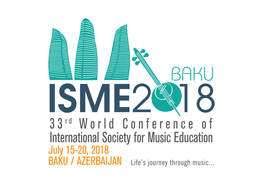 Life’s Journey Through MusicJuly 2018Dear ECME Participants,It is my distinct honor to welcome you to the 18th International Early Childhood Music Education Seminar in Shefa’Amr.  After much planning, organizing, skyping, e-mailing, and telephoning, we have finally arrived at this most special gathering at Shefa’Amr in Israel. The Commissioners have worked diligently to make this international exchange memorable and meaningful. I should like to take this opportunity to thank each of them publicly: Suzanne Burton, Claudia Gluschankof, Chee-Hoo Lum and Jessica Pérez-Moreno. On behalf of the Commissioners, I offer heartfelt gratitude for the amazing hospitality of Beit Almusica and its staff. We could not have done it without you! I should like to extend my deepest thanks to Amer Nakhleh, General Director, Ruba Simaan, Project Coordinator, and Iman Jabbour, Assistant, especially. You are an extraordinary team!Finally, at this important intersection of cultures, we have the great privilege of sharing ideas, posing questions, offering insights, and forming bonds of friendship around early childhood music education. The beautiful contrapuntal tapestry that we will weave this week will result in a lively exchange with colleagues from around the world: Australia to Portugal, Finland to Kenya, Tanzania to Singapore, Iceland to Israel, China to Cyprus, Spain to The Netherlands, and eight United States.  Together we hold the potential to cultivate understanding, appreciate multi-cultural viewpoints, and integrate that which is distinct to our multiple and varied cultures. Weaving the single threads of our musical journeys into a collective, collaborative commitment, we share the promise of raising a generation of children who learn to respect and honor difference, distinction, and diversity by finding and making meaning through musical expression. Music may very well be the medium through which we create reconciliation and unity for our world.Thank you for being here and for sharing your musical journey with us!Warmest personal regards,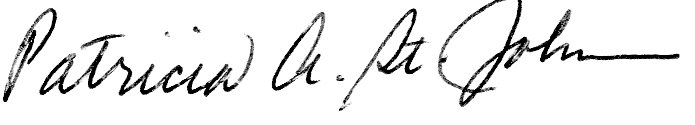 Patricia St. John, CSJ, Ed. DChairpersonEarly Childhood Music Education CommissionAdjunct Associate Professor of Music and Music EducationTeachers College, Columbia UniversityNew York, NY USAECME 2018Schedule at a GlanceMornings:Afternoons: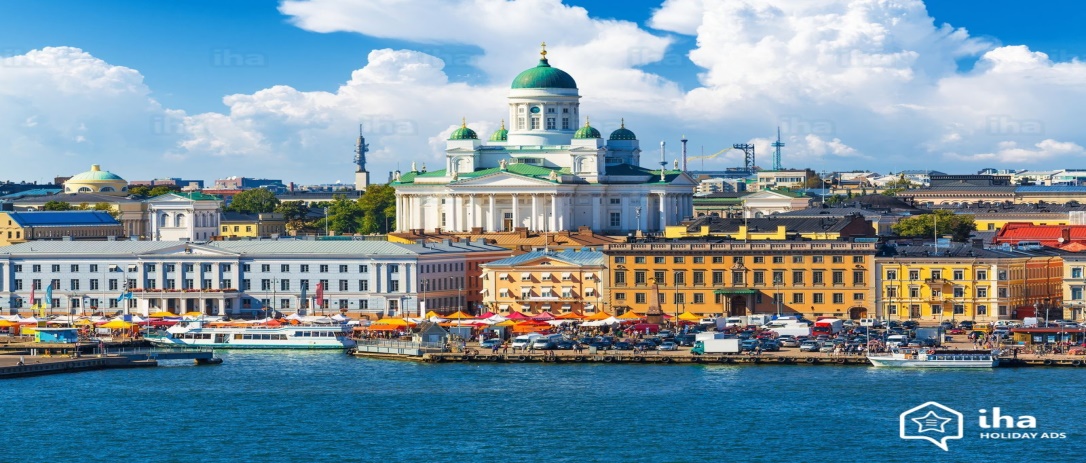 PROGRAMSunday 16:00 Check-in  	facilitated by the Staff of Beit Almusica17:00 Opening Reception 18:00 Workshop:	 “Huhuu, who are you?” A musical and creativejourney with a storySoili Mirjami Perkiöi, Sibelius Academy, Finland Discussant: Jessica Pérez-Moreno19:00 Concert— Contemporary Palestinian Piano MusicFady Deeb, pianistMonday: 	Musical Journeys across National and Ethnic Contexts 9:00 Welcome	Patricia St John, ECME Commission Chair 9:15 Introduction of Host and Honored Guests 9:30 Song Sharing 10:00 Around the Table “Challenges and dilemmas in early childhood education and early childhood music education in Israel”Introduction and brief  history of early childhood music education in Israel—Claudia GluschankofModerator—Patricia St JohnPanelists:Professor Veronika CohenProfessor Emeritus at the Jerusalem Academy of Music where she had served as chairman of the Music Education Department for many years as well as several terms as dean of the faculty of Composition, Conducting , Theory and Music Education. Dr. Cohen is a former MISTEC Commissioner as well as a Member of the national curriculum in music, and member of the early childhood national curriculum in the arts, the Ministry of Education, Israel. She continues her teaching and research activities with a focus on creativity and the use of Musical Mirrors - a method for in depth listening that she has developed. Professor Margalit ZivProfessor Ziv is an academic consultant of- and senior lecturer in the early childhood Masters program at Kaye Academic College of Education and senior lecturer at the Kibbutzim Academic College of Education, Technology and Arts. Her research and practice focus on theory of mind, promoting children’s social understanding via shared book reading, and education for a peaceful and just society. 11:30 Coffee 12:00 Paper:	 Audio graphic journeys of kindergarten children across two nations: Israel and GermanyRivka Elkoshi, Levinsky College of Education, IsraelGabriele Schelberg, University of Passau, GermanyDiscussant: Suzanne Burton12:30 Paper:	 Early childhood policy and practice in Tanzania: Music in the new kindergarten curriculum Eugenia Costa-Giomi, The Ohio State University, USAPatrick Msuya, Tumaini University Makumira, Tanzania Discussant: Elizabeth Andang’o13:00 Lunch 15:00 Paper:	 The image of the child in preschool curriculum—Australia vs. China XiangYi Tao, University of Sydney, Australia Discussant: Pamela Stover15:30 Poster Presentations Dreams to Drums: Constructing a Music Playground with Young ChildrenSara Zur, Buckingham, Brown, & Nichols SchoolThe impact of music education in the early years: Eight life storiesJessica Perez Moreno1 & Carmen Carrillo21 Universitat Autonoma de Barcelona2 International University of CataloniaThe Relationship between the Recognition of Songs and Two Song-teaching Strategies among Kindergarten: A Qualitative Analysis on Interview DataAna Isabel Pereira1 & Helena Rodrigues21 Laboratory of Music and Communication in Infancy (LAMCI) - Centre for the Study of the Sociology and Aesthetics of Music (CESEM), Faculty of Human and Social Sciences (FCSH) - Universidade NOVA de Lisboa.2 Department of Musical Sciences, Laboratory of Music and Communication in Infancy (LAMCI) - Centre for the Study of the Sociology and Aesthetics of Music (CESEM), Faculty of Human and Social Sciences (FCSH) - Universidade NOVA de Lisboa.Performing arts for infancy: A video-based researchMariana Vences1, Miguel Barbosa2, Ana Isabel Pereira1,Paulo Rodrigues3, Helena Rodrigues41CESEM - NOVA FCSH. Lisboa, Portugal
2CESEM - NOVA FCSH. Lisboa, Portugal; Universidade de Lisboa, Faculdade de Medicina, Lisboa, Portugal
3DeCA - Universidade de Aveiro, Aveiro, Portugal; INET-MD, Aveiro, Portugal; CMT, Lisboa, Portugal
4CESEM - NOVA FCSH. Lisboa, Portugal; CMT, Lisboa, PortugalCooee! - Breaking educators out of the “But I can’t sing!’ cycle. Enabling children’s musical journeys through enabling their educatorsAnna Mlynek-Kalman, Music Works Magic16:00 Coffee Break 16:30 Paper:	 Early musical journeys determining musical values, identity and learning Sheila Woodward, Eastern Washington University, USA Discussant: Lori Custodero17:00 Open Discussion facilitated by Chee-Hoo Lum18:00 Concert— Beit Almusica Choir, Lilia Bazogli, Conductor;  		      Beit Almusica Arabic Music Ensemble, Loay Khlef, Conductor18:30 Depart Shefa’Amr for Nazareth (Hotel) Tuesday: Educators’ Musical Journeys in Professional Contexts 9:00 Song Sharing 9:15 Paper:	 Deepening educators’ understanding of young children’s musical journeysLaura Huhtinen-Hildén, Helsinki Metropolia University of Applied Sciences, Finland Amanda Niland, University of Sydney, Australia Discussant: Michel Hogenes9:45 Workshop/Performance—Apartment for Rent: Who will take it?Eva Brand, The Bar Ilan Univeristy, Israel Ludmilla Legorov, The Bar Ilan University, Israel Discussant: Nita Baxani11:15 Coffee Break 11:30 Paper:	 Journeys toward empowerment- Educators sharing their musical cultural identities with children Jill Holland, Macquarie University, Australia Amanda Niland, University of Sidney, Australia Discussant: Chee-Hoo Lum12:00 Lunch 14:00 Workshop:  “Colos de Música” (trad. Music Laps)—A tool for building inner gardens           Ana Isabel Pereira, Helena Rodrigues,           Paulo Ferreira Rodrigues, Paulo Maria Rodrigues,          Laboratory of Music and Communication in Childhood-Musical  		          Aesthetics and Sociological Studies Research Centre, Faculty of Social 	          Sciences and Humanities of the Universidade Nova de Lisboa, PortugalDiscussant: Jill Holland15:00 Paper:	 Music in preschool—The Kodály-inspired work of Katalin Forrai and Jean Sinor Pamela Stover, University of Toledo, USADiscussant: Helga Gudmundsdottir15:30 Coffee Break/Poster Exploration 16:00 Paper: 	Relationships among musical home environment, parental involvement, demographic characteristics and early childhood music participation Adrienne Rodriguez, Michigan State, USA Discussant: Lauren Kooistra16:30 Open Discussion facilitated by Jessica Pérez-Moreno	18:00 Concert— Rhozan Khoury, vocalist accompanied by Beit Almusica instrumentalists18:30 Depart Shefa’Amr for Nazareth (Hotel) Wednesday: Musical Journeys through Community Contexts 9:00 Song Sharing 9:15 Announcements and Excursion Details 9:30 Paper: 	Infants act-by-act: Observing infants peer playNita Baxani, Teachers College/Columbia University, USA Discussant: Amanda Niland10:00 Workshop: 	Multicultural early childhood music program for Jews and Arabs Michal Hefer, Jerusalem Academy of Music and Dance, Israel Discussant: Gabriele Schellberg11:00 Coffee Break/Poster Exploration 11:30 Open Discussion facilitated by Suzanne Burton12:00 Depart for excursions Thursday: Children’s Musical Journeys 9:00 Song Sharing 9:15 Announcements 9:30 Paper: 	The practice of agency in the life-span of a child Lauren Kooistra, Penn State University, USA Discussant: Laura Huhtinen-Hildén10:00 Paper:	 Audiation from the womb—Musical transfer from utero to infancy Krystal McCoy, Southern Utah University, USA Discussant: Sheila Woodward10:30 Coffee Break 11:00 Open Discussion facilitated by Claudia Gluschankof11:30 Paper: How we learn to sing—Studies on singing in 2- and 3-year-olds Helga R. Gudmundsdottir, University of Iceland, IcelandDiscussant: Krystal McCoy12:00 Lunch 14:00 Paper: 	Exploring young children’s self-initiated singing in the playground Elizabeth Achieng Andang’o, Kenyatta University, Kenya Discussant: Sara Zur14:30 Workshop:  Childhood pathways to music learning—Lessons from Moshe FeldenkraisLori Custodero, Teachers College/Columbia University Raz Ori, The Ramat-Aviv Feldenkrais CenterDiscussant: Michal Hefer15:30 Open Discussion facilitated by Patricia St John16:00 Final Remarks 	18:30 Conference Dinner 		Beit Almusica Rock-Jazz Quartet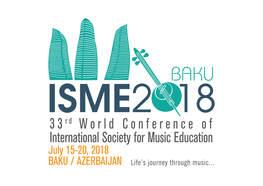 Life’s Journey Through MusicSUNDAYJuly 8MONDAY July 9TUESDAYJuly 10WEDNESDAY July 11THURSDAY July 12Daily Host: PatriciaMusical Journeys across National and Ethnic ContextsDaily Host: Chee-hooEducators’ Musical Journeys in Professional ContextsDaily Host: JessicaMusical Journeys through Community ContextsDaily Host: SuzanneChildren’s Musical JourneysDaily Host: Claudia9:00Daily Host: PatriciaWelcome andIntroduction of GuestsSong-sharing:AUDITORIUMSong-sharing:AUDITORIUMSong-sharing:AUDITORIUM9:15Daily Host: PatriciaWelcome andIntroduction of GuestsPaper: Deepening educators’ understanding of young children’s musical journeysLaura Huhtinen-Hildén Amanda NilandDiscussant: Michel HogenesAnnouncements and Excursion DetailsAnnouncements9.30Daily Host: PatriciaSong-sharing:AUDITORIUMPaper: Deepening educators’ understanding of young children’s musical journeysLaura Huhtinen-Hildén Amanda NilandDiscussant: Michel HogenesPaper:  Infants act-by-act: Observing infants peer play          Nita Baxani Discussant: Amanda NilandPaper: The practice of agency in the life-span of a childLauren Kooistra Discussant: Laura Huhtinen-Hildén9.45Daily Host: PatriciaSong-sharing:AUDITORIUMWorkshop/Performance—Apartment For Rent: Who will take it?	    Eva Brand and Ludmilla LegorovDiscussant: Nita BaxaniPaper:  Infants act-by-act: Observing infants peer play          Nita Baxani Discussant: Amanda NilandPaper: The practice of agency in the life-span of a childLauren Kooistra Discussant: Laura Huhtinen-Hildén10.00Daily Host: PatriciaAround the Table“Challenges and dilemmas in early childhood education and early childhood music education in Israel”Prof. Veronika CohenProf. Margarlit ZivWorkshop/Performance—Apartment For Rent: Who will take it?	    Eva Brand and Ludmilla LegorovDiscussant: Nita BaxaniWorkshop: Multicultural early cildhood music programs for Jews and ArabsMichal HeferDiscussant: Gabriele SchellbergPaper:   Audiation from the womb—Musical transfer from utero to infancy Krystal McCoyDiscussant: Sheila Woodward10.30Daily Host: PatriciaAround the Table“Challenges and dilemmas in early childhood education and early childhood music education in Israel”Prof. Veronika CohenProf. Margarlit ZivWorkshop/Performance—Apartment For Rent: Who will take it?	    Eva Brand and Ludmilla LegorovDiscussant: Nita BaxaniWorkshop: Multicultural early cildhood music programs for Jews and ArabsMichal HeferDiscussant: Gabriele SchellbergCoffee Break11.00Daily Host: PatriciaAround the Table“Challenges and dilemmas in early childhood education and early childhood music education in Israel”Prof. Veronika CohenProf. Margarlit ZivWorkshop/Performance—Apartment For Rent: Who will take it?	    Eva Brand and Ludmilla LegorovDiscussant: Nita BaxaniCoffee Break/Poster ExplorationOpen Discussion11:15Daily Host: PatriciaAround the Table“Challenges and dilemmas in early childhood education and early childhood music education in Israel”Prof. Veronika CohenProf. Margarlit ZivCoffee BreakCoffee Break/Poster ExplorationOpen Discussion11.30Daily Host: PatriciaCoffee BreakPaper: 	Journeys toward empowerment—Educators sharing their musical cultural identities with children	Jill Holland and Amanda NilandDiscussant: Chee-hoo LumOpen DiscussionPaper: How we learn to sing—Studies on singing in 2- and 3-year-oldsHelga R.GudmundsdottirDiscussant: Krystal McCoy12.00Daily Host: PatriciaPaper:  Audio graphic journeys of kindergarten children across two nations: Israel and Germany 	  Rivka Elkoshi and Gabriele SchellbergDiscussant: Suzanne BurtonLUNCH  EXCURSIONSLUNCH12:30Daily Host: PatriciaPaper: Early childhood policy and practice in Tanzania: Music in the new kindergarten curriculum Eugenia Costa-Giomi and Patrick MsuyaDiscussant: Elizabeth Andang’oLUNCH  EXCURSIONSLUNCH13:00LUNCH  EXCURSIONSLUNCHSUNDAYJuly 8MONDAYJuly 9TUESDAY July 10WEDNESDAYJuly 11THURSDAYJuly 1214.00Workshop:   “Colos de Música” (trad. Music Laps)—A tool for building inner gardensAna Isabel Pereira, Helena Rodrigues, Paulo Ferreira Rodrigues, Paulo Maria RodriguesDiscussant: Jill HollandPaper:	Exploring young children’s self-initiated singing in the playgroundElizabeth Andang’oDiscussant:  Sara Zur14:30Workshop:   “Colos de Música” (trad. Music Laps)—A tool for building inner gardensAna Isabel Pereira, Helena Rodrigues, Paulo Ferreira Rodrigues, Paulo Maria RodriguesDiscussant: Jill HollandWorkshop:   Childhood pathways to music learning—Lessons from Moshe Feldenkrais     Lori Custodero and Raz Ori Discussant: Michal Hefer15.00Paper: The image of the child in preschool curriculum—Australia vs. China	XiangYi TaoDiscussant: Pamela StoverPaper:  Music in preschool—The Kodály-inspired work of Katalin Forrai and Jean SinorPamela StoverDiscussant: Helga GudmundsdottirWorkshop:   Childhood pathways to music learning—Lessons from Moshe Feldenkrais     Lori Custodero and Raz Ori Discussant: Michal Hefer15:30Poster PresentationsCoffee Break/Poster ExplorationOpen Discussion16:00Check InCoffee BreakPaper:   Relationships among musical home environment, parental involvement, demographic characteristics and early childhood music participationAdrienne RodriguezDiscussant: Lauren KooistraFinal Remarks16:30Check InPaper:	Early musical journeys determining musical values, identity and learningSheila WoodwardDiscussant: Lori CustoderoOpen DiscussionFinal RemarksCheck InPaper:	Early musical journeys determining musical values, identity and learningSheila WoodwardDiscussant: Lori CustoderoOpen DiscussionFinal Remarks17.00Opening Reception Open DiscussionOpen DiscussionFree time before dinner18:30Opening Reception Open DiscussionOpen DiscussionFree time before dinner18:00Workshop:  “Huhuu, who are you?” A musical and creative journey with a storySoili Mirjami Perkiö Discussant: Jessica PérezConcert—Beit Almusica ChoirLilia Bazogli, ConductorBeit Almusica Arabic Music Ensemble,Loay Khlef, ConductorConcert—Charaz Mghana—Songs for childrenRhozan Khoury, vocalist and Beit Almusica instrumentalistsFree time before dinner18:30Workshop:  “Huhuu, who are you?” A musical and creative journey with a storySoili Mirjami Perkiö Discussant: Jessica PérezDepart for Nazareth (Hotel)Depart for Nazareth (Hotel)Conference DinnerConcert— Beit Almusica Rock-Jazz Quartet                                                                                       On to Finland!19:00 Concert—Contemporary Palestinian Piano MusicPianist: Fady DeebConference DinnerConcert— Beit Almusica Rock-Jazz Quartet                                                                                       On to Finland!19:30Depart for Nazareth (Hotel)Conference DinnerConcert— Beit Almusica Rock-Jazz Quartet                                                                                       On to Finland!